SPORTOVNÍ TÁBOR POZDEC 2021Tábor se nachází nedaleko obce Pozďatín (železniční zastávka Studenec) mezi Náměští nad Oslavou a TřebíčemTermín:  I. turnus     4. 7. – 18. 7. 2021	  II. turnus     18. 7. – 1. 8. 2021Odjezd: neděle 4. 7. 2021 nebo 18. 7. 2021 v 10:00 hod. od Sokola Brno I (Kounicova 20/22)Příjezd: neděle 18. 7. 2021 nebo 1. 8. 2021 přibližně ve 13:30Náplň  tábora:  Tábor je zaměřen na  turistické  a  sportovní  hry  v  přírodě (s ohledem  na  počasí),  gymnastickou průpravu a základy akrobacie, koupání  a  vodní  hry  v  rybníce,  práce se sekerou,  nožem  a  pilou (pod   dohledem  vedoucích),  zvyšování  fyzické kondice – šplh na laně, přítahy na hrazdě, olympiády nejen ve sportovních disciplínách, ranní i večerní výběhy, a jiné soutěže a závody. Tábor je doporučen spíše pro fyzicky zdatnější děti a pro děti, které chtějí zlepšit svou fyzickou kondici. Sportovní program či náplň probíhá po celou dobu tábora, tj. dopoledne, odpoledne, večer, a někdy také v noci.Ubytování:    dvoulůžkové stany s podsadouAdresa tábora:	jméno dítěte			L.T. Sokol Brno I 			COOP Pozďatín	675 03   pošta BudišovDalší informace:	Robert Šimík			tel. 603 913 340			e-mail: hrobecek@seznam.czVYBAVENÍ:Doklady: průkaz zdravotní pojišťovny (stačí čitelná kopie), potvrzení ošetřujícího lékaře o způsobilosti zúčastnit se tábora (vzhledem k současné situaci prosím o toto potvrzení z roku 2021, ne starší), prohlášení rodičů o bezinfekčnosti a souhlasem se zpracováním osobních údajů, antigenní test (48 hodin) nebo PCR test (72 hodin) nebo potvrzení od lékaře, že dítě prodělo Covid v posledních 180 dnech, II. turnus: potvrzení o seřízení kola – vše v podepsané obálce, léky a informace o případných alergiích a jiných zdravotních potížích!!! BEZ TĚCHTO DOKLADŮ NEBUDE DÍTĚ NA TÁBOR PŘIJATO !!!Oblečení: šusťáková souprava, tepláková souprava, dostatečné množství triček s dlouhým i krátkým rukávem, mikin, kraťasů, dlouhých kalhot, ponožek a spodního prádla (počítejte i s chladnějším počasím), plavky, kapesníky, sandály, tenisky, pevná sportovní obuv, boty do vody, holínky, pláštěnka (NEpromokavé oblečení), ručník, kšiltovka, osuška na hygienu i k rybníku, alespoň 2 roušky (v případě, že budou i v srpnu ještě místa, kde bude nošení roušek povinné) – všeho raději více než méně!!Menším dětem vše podepsat nebo označit, sbalit nejlépe do staršího kufru se jménem a adresou, s vloženým seznamem věcí (v cestovních taškách a batozích děti neudrží pořádek a přehled o svých věcech)Povinné vybavení k programu: bílé triko (ke hrám i na barvení), šátek, karimatkaNa spaní: spacák, PROSTĚRADLO NA MATRACI (povinné z hygienických důvodů), tepláková souprava nebo teplejší pyžamo, tričko, teplé ponožky, plyšáčekDalší potřeby: hygienické potřeby (toaletní papír, krém na opalování, repelent), psací potřeby, pastelky, blok, malý batoh na výlety, šňůra na prádlo, UTĚRKA (do kuchyně pro potřeby tábora – nevrací se), láhev na pití, kapesní nůž, funkční baterka (náhradní baterie)Kapesné: podle vlastní úvahyII. turnus: odborně seřízené kolo s přehazovačkou, lepení, náhradní duše, pumpička, malý batůžek na výlety, nosič na láhev, cyklistická láhev, cyklistická helma (POVINNÉ), DOPORUČUJEME CYKLOMAPU (Jihlavsko, Velkomeziříčsko, okolí Třebíče)Dítě musí být s kolem dobře seznámeno (nejen teoreticky) ZAKAZUJEME:Mobilní telefony, přehrávače, PSP a další elektroniku – nejsme tábor zaměřený na IT, ale na sport, technika by mohla utrpět vážné poškození (děti budou tak vytížené, že na hrátky s elektronikou nebudou mít čas!!)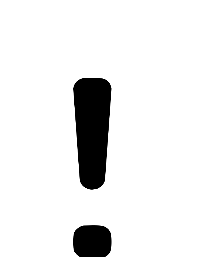 Elektronika nalezená u dětí bude po dobu tábora uschována u vedoucích a předána rodičům při návratu.Návštěvy během tábora nejsou povoleny!PROHLÁŠENÍ ZÁKONNÉHO ZÁSTUPCEProhlašuji, že můj syn/dcera ___________________________________ narozený/á  ______________ bytem ______________________________ nejeví známky akutního onemocnění (například horečky nebo průjmu) a ve 14 kalendářních dnech před odjezdem do tábora neprojevilo příznaky virového infekčního onemocnění (např. horečka, kašel, dušnost, náhlá ztráta chuti a čichu apod.), nepřišlo do styku s fyzickou osobou nemocnou infekčním onemocněním nebo podezřelou z nákazy ani mu není nařízeno karanténní opatření.Prohlašuji, že dítě netrpí nemocí nebo skrytou vadou, která by bránila nebo omezovala v provozování běžné sportovní činnosti a turistiky na táboře.Přikládám posudek o zdravotní způsobilosti, kterou posoudil praktický lékař pro děti a dorost.Jsem si vědom/a právních důsledků, které by mne postihly, kdyby toto prohlášení nebylo pravdivé.V souladu s nařízením Evropského parlamentu a Rady (EU) 2016/679 ze dne 27. dubna 2016, o ochraně fyzických osob v souvislosti se zpracováním osobních údajů a o volném pohybu těchto údajů, a v souladu se zákonem č. 101/2000 Sb., o ochraně osobních údajů, ve znění pozdějších předpisů, souhlasím se shromažďováním, zpracováním a uchováním osobních údajů účastníka sportovního tábora, specifikovaného na straně 1. Poskytnutí osobních údajů je svobodné a dobrovolné. Souhlas můžete kdykoliv vzít zpět, zpět vzetí souhlasu může být písemné i ústní, ale vždy musí být učiněno vedoucímu tábora. Stejně tak můžete uplatnit další svá práva vyplývající z uvedeného nařízení a zákona. Souhlas se uděluje po dobu 1 roku, lhůta začíná běžet od začátku turnusu, kterého se dítě účastní. Dále také souhlasím s pořizováním fotografií a audiovizuálních záznamů účastníka tábora „Pozdec“ v rámci jeho aktivit a jejich uveřejňováním v propagačních materiálech včetně internetových stránek. Tyto fotografie a záznamy mohou být dostupné v propagačních materiálech i po uplynutí doby souhlasu uvedeného výše.V	dne 	2021(datum nástupu do tábora)_____________________________                                                                                                                  podpis zákonného zástupce   B. UPOZORNĚNÍU svého dítěte upozorňuji na: ______________________________________________________________________________________________________________________________________________________Alergie: ______________________________________________________________________________________________________________________________________________________Užívané léky (+ dávkování): ______________________________________________________________________________________________________________________________________________________Jiná sdělení: _________________________________________________________________Dítě prodělalo plané neštovice:            ANO  -  NETetanus: poslední očkování v roce  ____________Dítě je:neplaveczačínající plavecdobrý plavec (uplave __________ metrů)C. TELEFONICKÉ SPOJENÍ BĚHEM TÁBORAJméno a příjmení: _______________________________________________Telefon: _________________________Jméno a příjmení: _______________________________________________Telefon: _________________________V	dne 	2021(datum nástupu do tábora)_____________________________                                                                                                                  podpis zákonného zástupce!! TENTO LIST ÚČASTNÍKA ODEVZDEJTE PŘI NÁSTUPU NA TÁBOR !!Potvrzení o zdravotní způsobilosti dítěte k účasti na zotavovací akci                                                                             Evidenční číslo posudku:1. Identifikační údajeNázev poskytovatele zdravotnických služeb vydávajícího posudek:Adresa sídla nebo místa podnikání poskytovatele:IČO:Jméno a příjmení posuzovaného dítěte:  ___________________________________________Datum narození posuzovaného dítěte:Adresa místa trvalého pobytu posuzovaného dítěte:2. Účel vydání posudku_________________________________________________________________3. Posudkový závěrA) Posuzované dítě k účasti na zotavovací akci:a) je zdravotně způsobilé *b) není zdravotně způsobilé *c) je zdravotně způsobilé za podmínky (s omezením) * ______________________B) Posuzované dítě:a) se podrobilo stanoveným pravidelným očkováním     ANO - NE  *b) je proti nákaze imunní (typ/druh)c) má trvalou kontraindikaci proti očkování (typ/druh)d) je alergické na ______________________________________e) dlouhodobě užívá léky (typ/druh, dávka) _______________________________Poznámka:* nehodící se škrtněteBylo-li zjištěno, že posuzované dítě je zdravotně způsobilé s omezením, uvede se omezení podmiňující zdravotní stav způsobilosti k účasti na zotavovací akci.4. PoučeníProti bodu 3. části A) tohoto posudku lze podle § 46 odst. 1 zákona č. 373/2011 Sb. o specifických zdravotních službách, ve znění pozdějších předpisů, podat návrh na jeho přezkoumání do 10 pracovních dnů ode dne jeho prokazatelného předání poskytovatelem zdravotnických služeb, který posudek vydal. Návrh na přezkoumání lékařského posudku nemá odkladný účinek, jestliže z jeho závěru vyplývá, že posuzovaná osoba je pro účel, pro nějž byla posuzována, zdravotně nezpůsobilá nebo zdravotně nezpůsobilá s podmínkou.5. Oprávněná osobaJméno a příjmení oprávněné osoby:Vztah k posuzovanému dítěti:Oprávněná osoba převzala posudek do vlastních rukou dne:                                                                    _________________________                                                                                        podpis oprávněné osobyDatum vydání posudku:                                                            ______________________________                                                                             jméno, příjmení a podpis lékaře                                                                    razítko poskytovatele zdravotnických služeb